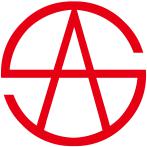 SA-ZD06C照度检测仪【基本参数】 照度检测范围：0.001-65535Lux 工作温度：-40℃～+85℃ 输出信号：RS485输出 (自定协议) 直流供电：12-24V DC 接线定义：DC+、GND、485A、485B（出厂默认提供2米长线材，客户可根据需求定制线长）。【功能特点】探头灵敏度高信号稳定，精度高测量范围宽、线形度好防水性能好、使用方便便于安装、传输距离远等【外形尺寸】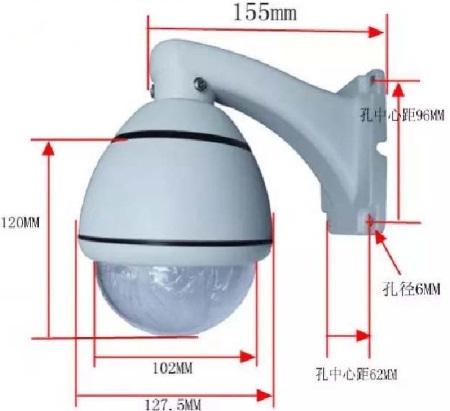 【技术支持】24小时售后服务电话：400-033-0211   技术部：0415-3850311  公司网址：http://www.sajs.com